Załącznik 40	(kl. V – VII) 							cygan.i@jedrus.net Ćwiczenia utrwalające artykulację głoski  {r}.Polecenie 1. Przeczytaj głośno wiersz. Wypisz do zeszytu wszystkie wyrazy z głoską {r}. Przeczytaj je. Ułóż zdanie z wyrazem „parów” (przeczytaj znaczenie tego wyrazu).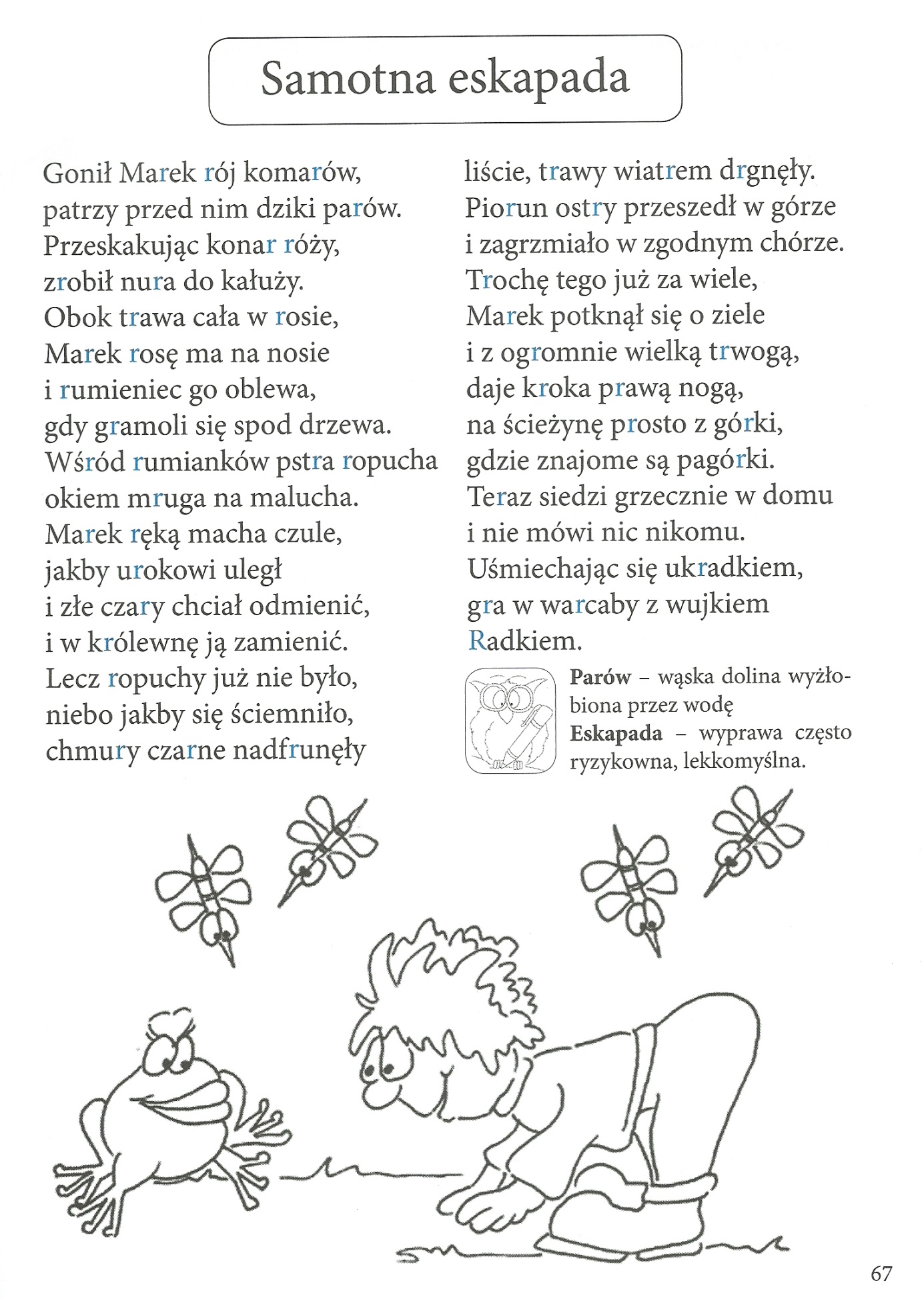 Prześlij wykonane ćwiczenia na podany adres!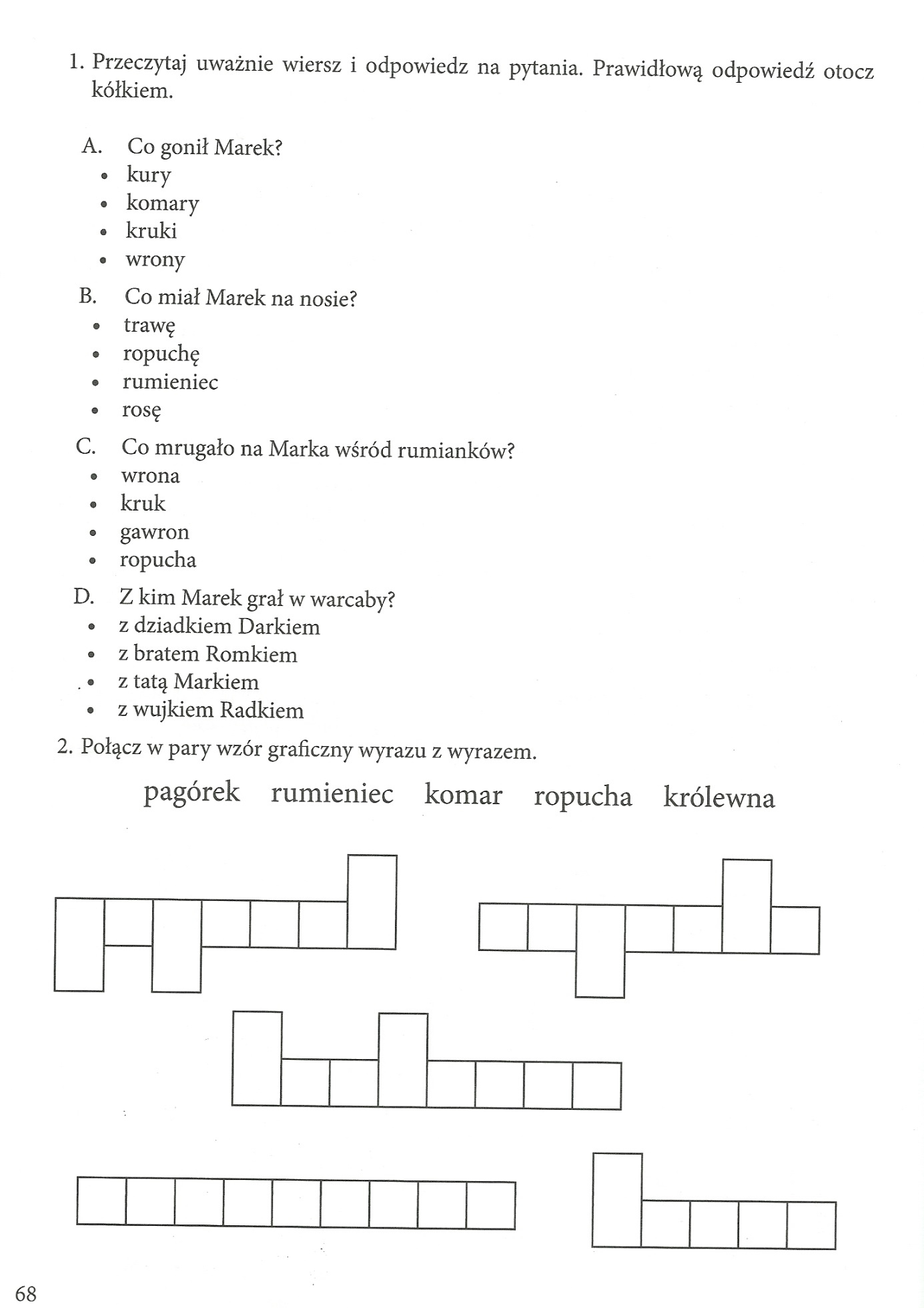 